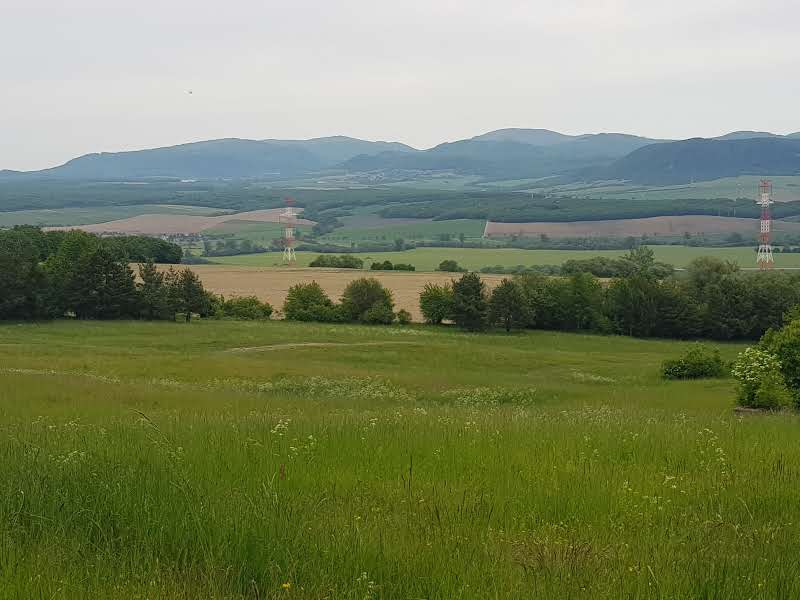 1. ročník LEMEŠANSKÁ ŠPACÍRKA BEHOMPROPOZÍCIE PRETEKOVUsporiadateľ : Záhrada pohybu, o. z. , obec LemešanyTermín : 15.9.2020 (utorok) so štartom o 14:00 hod.Dĺžka trate : 10 km/ 5 km Štart :   Vchod do lesa nad obcou LemešanyParkovanie : prosíme nechať autá zaparkované na konci asfaltovej cesty. Ku štartu prejdete pešo po lúke miernym kopcom cca 800 m v rámci zahrievania sa pred behom.  Parkovanie poloha na mape : https://sk.mapy.cz/s/fegezufejuPovrch:  lesné, poľné a lúčne cestyKategórie : Muži:  A 18 -  39,   B 40 - 49,    C 50 - 59,   D nad 60 r.                      Ženy:  E  18 -  39,   F 40 - 49,   G nad 50 r.                    Juniori JM  od 15 - 18 rokov                    Juniorky JŽ od 15 - 18 rokov                    Zvlášť kategória najlepší Lemešančan a Lemešančanka   Nordic walking  : Muži,  ŽenyPrezentácia :  v deň pretekov od 12:30 do 13:45 hod. v mieste štartuŠtartovné :   5 EUR online registrácia do 10.9.                      7 EUR na mieste Prihláška je platná po uhradení štartovného na účet podľa pokynov pri registrácii platobnou kartou alebo bankovým prevodom.Registrácia je možná online :https://docs.google.com/forms/d/e/1FAIpQLScZ_WRQXQBSIqquwYgnfz6fQw68RJeP1Lk2PV6Nc9N46S4s6w/viewformÚčet : SK3109000000005149145796   Správa pre prijímateľa: DAR,  meno a priezviskoKaždý účastník dostane občerstvenie na trati, po pretekoch, pamätnú medailu a lístok do tomboly. Vopred online prihlásení bežci získajú od nás malú pozornosť.Pravidlá :  Súťaží sa podľa pravidiel atletiky.
Meranie časov: na meranie bude použitá elektronická čipová technológia.Ceny: Vecné odmeny v jednotlivých kategóriách podľa možnosti organizátorov.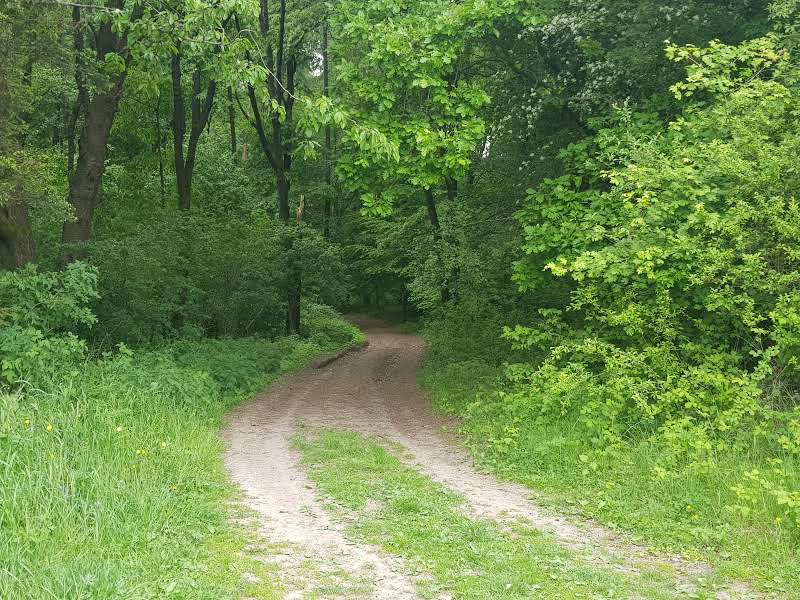 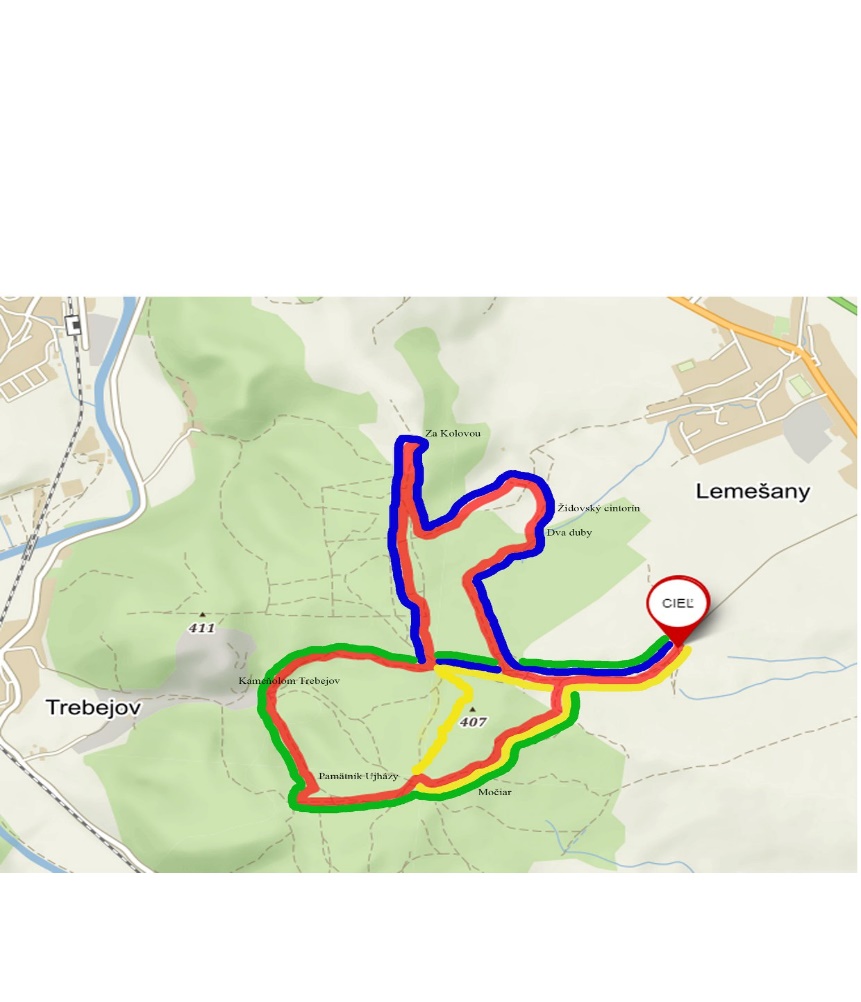 Úschovňa: Možnosť  uloženia vecí bude v priestore štartu u organizátora. Úschovňa bude  strážená a veci budú vydané iba po preukázaní sa štartovým číslom.Upozornenia : - Všetci účastníci štartujú na vlastnú zodpovednosť a sú povinní zabezpečiť si individuálne zdravotné poistenie. Organizátor nepreberá zodpovednosť za škody na majetku alebo na zdraví súvisiace s účasťou na pretekoch, alebo cestou a pobytom v mieste ich konania. - Pri prezentácii na podujatie predloží účastník preukaz totožnosti spolu s potvrdením o účasti/súhlasom dotknutej osoby, ktoré obdrží na email. Prevzatím štartovného čísla účastník potvrdzuje, že sa zúčastňuje pretekov na vlastnú zodpovednosť. Zároveň prehlasuje, že jeho zdravotný stav a fyzická kondícia mu umožňuje absolvovať preteky, a že bude počas celého podujatia dodržiavať zásady fair-play, pokyny organizátorov a polície. - Počas pretekov sú účastníci povinní mať štartovné číslo viditeľne pripevnené vpredu na trupe. Len účastníci s viditeľným štartovným číslom majú prístup na občerstvenie na tratiach.  - Pravidlá Nordic walking súťaže : Povolená je len chôdza. Vždy je na zemi súčasne jedna noha a jedna palička.Informácie: Mária Sabolová, predseda združenia, Telefón: 0905 856 745, msabolova11@gmail.com